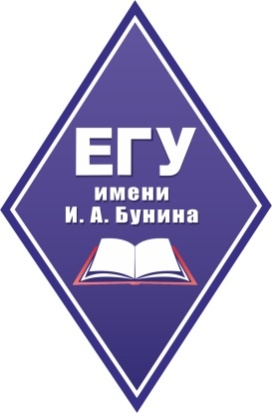 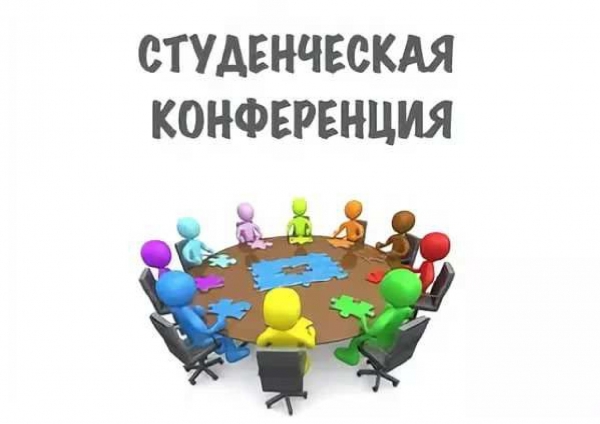 МИНИСТЕРСТВО НАУКИ И ВЫСШЕГО ОБРАЗОВАНИЯ РОССИЙСКОЙ ФЕДЕРАЦИИФЕДЕРАЛЬНОЕ ГОСУДАРСТВЕННОЕ БЮДЖЕТНОЕ ОБРАЗОВАТЕЛЬНОЕ УЧРЕЖДЕНИЕВЫСШЕГО ОБРАЗОВАНИЯ«ЕЛЕЦКИЙ ГОСУДАРСТВЕННЫЙУНИВЕРСИТЕТ ИМ. И.А. БУНИНА»ИНСТИТУТ ПСИХОЛОГИИ И ПЕДАГОГИКИКафедра психологии и психофизиологииИНФОРМАЦИОННОЕ ПИСЬМОПриглашаем принять участиев Межрегиональной студенческой научно-практической конференции«Молодежная наука: тенденции развития»Конференция состоится 17 марта 2023 года в Елецком государственном университете им. И.А. Бунина, по адресу: г. Елец, Коммунаров 15, УК-2 Цель конференции: выявление, поощрение и поддержка талантливой молодежи, занимающейся научно-исследовательской деятельностью; формирование у обучающихся интереса к научным исследованиям; вовлечение обучающихся в процесс обмена результатами научно-исследовательской работы. К участию в конференции приглашаются аспиранты, обучающиеся учреждений ВО и СПО.Направления работы конференции:секция 1.Актуальные проблемы теории и практики общего образования;секция 2. Актуальные проблемы современной психологической науки;секция 3. Актуальные проблемы  воспитания, обучения и развития детей в системе дошкольного образования;секция 4. Актуальные проблемы  воспитания, обучения и развития детей в системе специального образования;секция 5. Актуальные вопросы социальных наук.Организационный комитет:Председатель: Пронина Анжелика Николаевна, доктор педагогических наук, профессор кафедры психологии и психофизиологии ЕГУ им. И.А. Бунина.Заместитель председателя: Гладышева Марина Сергеевна, директор института психологии и педагогики, кандидат педагогических наук, доцент кафедры русского языка, методики его преподавания и документоведения ЕГУ им. И.А. Бунина.Члены организационного комитета:Комлик Любовь Юрьевна, кандидат психологических наук, доцент кафедры психологии и психофизиологии ЕГУ им. И.А. Бунина;Захарова Марина Александровна, кандидат педагогических наук, доцент, заведующий кафедрой педагогики и образовательных технологий ЕГУ им. И.А. Бунина;Зайцева Ирина Александровна, кандидат политических наук, доцент, заведующий кафедрой философии и социальных наук. Сушкова Ирина Викторовна, доктор педагогических наук, заведующий кафедрой дошкольной и специальной педагогики, профессорПорядок участия в конференцииФорма участия – очная (выступление с докладом). Оргвзнос за участие в конференции – 200 руб.Для участия в конференции необходимо не позднее 12 марта 2023 года (включительно)  на почту  pronina2angelika@yandex.ru  прислать  заполненную  заявку (Приложение 1) и скан-копию квитанции об оплате оргвзноса Организационный взнос за участие в конкурсе в размере 200 рублей необходимо направить безналичным путём по следующим реквизитам: ИНН: 4821004595КПП: 482101001БИК: 014206212БАНК ПОЛУЧАТЕЛЯ ПЛАТЕЖА: Отделение Липецк//УФК по Липецкой области, г. ЛипецкПОЛУЧАТЕЛЬ ПЛАТЕЖА: УФК по Липецкой области (ЕГУ им. И.А. Бунина, л/с 20466Х13800)ЕДИНЫЙ КАЗНАЧЕЙСКИЙ СЧЕТ: 40102810945370000039КАЗНАЧЕЙСКИЙ СЧЕТ: 03214643000000014600ОКОНХ 92110ОКПО 02079537ОКТМО 42715000КБК 00000000000000000130 (доходы от оказания платных услуг (работ))Назначение платежа: за участие в конференции «Молодёжная наука: тенденции развития».Или: Оргвзнос можно оплатить в кассе университета. Назначение платежа: за участие в конференции «Молодёжная наука: тенденции развития».В названии файлов указывается ФИО_Заявка, например: Иванова_Заявка, Иванова_Квитанция.По результатам конференции лучшие доклады будут опубликованы в научно-практическом электронном журнале «Молодежная наука: тенденции развития»Место проведения конференции: федеральное государственное образовательное учреждение высшего образования «Елецкий государственный университет» (ЕГУ им. И.А. Бунина), институт психологии и педагогики, Россия, Липецкая область, город Елец.По вопросам организации и проведения конференции обращаться к Прониной  Анжелике Николаевне по адресу электронной почты: pronina2angelika@yandex.ru, т. 89102542473Приложение Заявка на участие в конференции1.ФИО (полностью) 2.Место учебы (полное название организации, институт)4.Научный руководитель, если есть(ФИО полностью)6.E-mail (для обратной связи)7.Контактный телефон8.Тема доклада9.Номер и название секции конференции